СОВЕТ ДЕПУТАТОВ 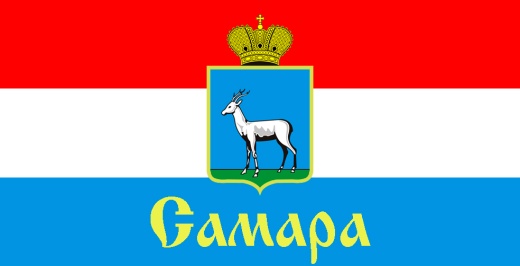 ЖЕЛЕЗНОДОРОЖНОГО ВНУТРИГОРОДСКОГО РАЙОНА ГОРОДСКОГО ОКРУГА САМАРА443030, г. Самара, ул. Урицкого, 21, Тел.(846) 339-01-00РЕШЕНИЕ от «24»  декабря  2019 г. № 198    О внесении изменений в Решение Совета депутатов Железнодорожного внутригородского района городского округа Самара от 29.12.2015 № 29«Об утверждении Положения «О бюджетном устройстве и бюджетном процессе Железнодорожного внутригородского района городского округа Самара»Рассмотрев представленный Главой Администрации Железнодорожного внутригородского района городского округа Самара проект решения Совета депутатов Железнодорожного внутригородского района городского округа Самара «О внесении изменений в Решение Совета депутатов Железнодорожного внутригородского района городского округа Самара от 29.12.2015 № 29 «Об утверждении Положения «О бюджетном устройстве и бюджетном процессе Железнодорожного внутригородского района городского округа Самара», в соответствии с Федеральным законом от 6 октября 2003 года № 131-ФЗ «Об общих принципах организации местного самоуправления в Российской Федерации», Уставом Железнодорожного внутригородского района городского округа Самара Самарской области, Совет депутатов Железнодорожного внутригородского района городского округа Самара РЕШИЛ:1. Внести в Положение «О бюджетном устройстве и бюджетном процессе Железнодорожного внутригородского района городского округа Самара», утвержденное Решением Совета депутатов Железнодорожного внутригородского района городского округа Самара от 29 декабря 2015 года № 29 (в редакции Решений Совета депутатов Железнодорожного внутригородского района городского округа Самара от 04.07.2017 № 102, от 05.09.2017 № 106, от 17.11.2017 № 113, от 27.02.2019 № 170) (далее - Положение) следующие изменения:1.1. Статью 4 дополнить пунктом 4.2 следующего содержания:«4.2. Нормативы отчислений в бюджет Железнодорожного внутригородского района от федеральных налогов и сборов, местных налогов, подлежащих зачислению в соответствии с Бюджетным кодексом Российской Федерации в бюджет городского округа Самара, устанавливаются Решением Думы городского округа Самара от 09.07.2015 № 585 «О межбюджетных отношениях в городском округе Самара».». 1.2. Статью 6 дополнить пунктом 6.2 следующего содержания:«6.2. Порядок детализации и применения бюджетной классификации Российской Федерации, в части, относящейся к бюджету внутригородского района утвержден постановлениями Администрации Железнодорожного внутригородского района городского округа Самара «Об утверждении Порядка о единой структуре кода целевой статьи расходов бюджета Железнодорожного внутригородского района  городского округа Самара Самарской области»; «Об установлении перечня кодов целевых статей расходов бюджета Железнодорожного внутригородского района городского округа Самара Самарской области»; распоряжением Администрации Железнодорожного внутригородского района городского округа Самара «Об утверждении кодов дополнительной классификации расходов бюджета Железнодорожного внутригородского района городского округа Самара Самарской области.».1.3. Пункт 9.1 статьи 9 изложить в следующей редакции:«9.1. Муниципальные внутренние заимствования осуществляются в целях финансирования дефицита бюджета Железнодорожного внутригородского района, а также для погашения долговых обязательств, пополнения в течение финансового года остатков средств на счетах бюджета Железнодорожного внутригородского района.».1.4. Пункт 10.4 статьи 10 изложить в следующей редакции:«10.4. Долговые обязательства Железнодорожного внутригородского района могут существовать в виде обязательств по:1) ценным бумагам Железнодорожного внутригородского района (муниципальным ценным бумагам);2) бюджетным кредитам, привлеченным в валюте Российской Федерации в бюджет Железнодорожного внутригородского района из других бюджетов бюджетной системы Российской Федерации;3) кредитам, привлеченным Железнодорожным внутригородским районом от кредитных организаций в валюте Российской Федерации;4) гарантиям Железнодорожного внутригородского района (муниципальным гарантиям), выраженным в валюте Российской Федерации;5) иным долговым обязательствам, возникшим до введения в действие Бюджетного кодекса Российской Федерации и отнесенным на муниципальный долг.».1.5. Подпункт 12 пункта 13.1 статьи 13 изложить в следующей редакции:«12) определение объема остатков средств бюджета Железнодорожного внутригородского района на начало текущего финансового года, направляемых в текущем финансовом году на покрытие временных кассовых разрывов и на увеличение бюджетных ассигнований на оплату заключенных от имени Железнодорожного внутригородского района муниципальных контрактов на поставку товаров, выполнение работ, оказание услуг, подлежавших в соответствии с условиями этих муниципальных контрактов оплате в отчетном финансовом году, бюджетных ассигнований на предоставление субсидий юридическим лицам, предоставление которых в отчетном финансовом году осуществлялось в пределах суммы, необходимой для оплаты денежных обязательств получателей субсидий, источником финансового обеспечения которых являлись указанные субсидии, в объеме, не превышающем сумму остатка неиспользованных бюджетных ассигнований на указанные цели, в случаях, предусмотренных решением о бюджете Железнодорожного внутригородского района;».1.6. Статью 14 дополнить пунктом 14.2 следующего содержания:«14.2. Установленные пунктом 14.1 настоящей статьи порядки утверждаются муниципальным правовым актом Администрации Железнодорожного внутригородского района и обязательны для исполнения всеми участниками бюджетного процесса, муниципальными учреждениями.».1.7. Подпункт 8 пункта 15.1 статьи 15 изложить в следующей редакции:«8) подготовку предложений по совершенствованию осуществления главными распорядителями бюджетных средств, главными администраторами доходов бюджета, главными администраторами источников финансирования дефицита бюджета внутреннего финансового аудита;».1.8. В пункте 16.1 статьи 16:1.8.1. Подпункты 11, 12, 19 изложить следующей редакции:«11) обеспечивает от имени Администрации Железнодорожного внутригородского района управление муниципальным долгом и его обслуживание;12) осуществляет оценку надежности банковской гарантии, поручительства в соответствии с актами Администрации Железнодорожного внутригородского района;19) устанавливает порядок исполнения бюджета Железнодорожного внутригородского района по источникам финансирования дефицита бюджета Железнодорожного внутригородского района главными администраторами, администраторами источников финансирования дефицита бюджета Железнодорожного внутригородского района в соответствии со сводной бюджетной росписью, за исключением операций по управлению остатками средств на едином счете бюджета;».1.8.2. В подпункте 21 слова «перечень кодов подвидов по видам доходов,» - исключить.1.8.3. Подпункт 22 изложить в следующей редакции:«22) ведет учет выданных гарантий, увеличения муниципального долга по ним, сокращения муниципального долга вследствие исполнения принципалами либо третьими лицами в полном объеме или в какой-либо части обязательств принципалов, обеспеченных гарантиями, прекращения по иным основаниям в полном объеме или в какой-либо части обязательств принципалов, обеспеченных гарантиями, осуществления гарантом платежей по выданным гарантиям, а также в иных случаях, установленных муниципальными гарантиями;».1.8.4. Дополнить подпунктами 31-35 следующего содержания:«31) осуществляет ведение реестра расходных обязательств Железнодорожного внутригородского района в пределах полномочий, установленных действующим законодательством и нормативными правовыми актами органов местного самоуправления внутригородского района;32) разрабатывает предложения по внесению изменений в бюджет Железнодорожного внутригородского района;33) организует финансовое обеспечение исполнения муниципальных программ.34) ведет реестр источников доходов бюджета Железнодорожного внутригородского района в порядке, установленном Администрацией Железнодорожного внутригородского района;35) разрабатывает проекты правовых актов Железнодорожного внутригородского района по вопросам, находящимся в компетенции финансового органа Железнодорожного внутригородского района.».1.9. Пункт 19.1 статьи 19 изложить в следующей редакции:«19.1. Проект бюджета Железнодорожного внутригородского района на очередной финансовый год и плановый период составляется в соответствии с п. 18.1 настоящего Положения. Составление проекта бюджета внутригородского района основывается на:- положениях послания Президента Российской Федерации Федеральному Собранию Российской Федерации, определяющих бюджетную политику (требования к бюджетной политике) в Российской Федерации;- основных направлениях бюджетной и налоговой политики Железнодорожного внутригородского района;- прогнозе социально-экономического развития Железнодорожного внутригородского района;- бюджетном прогнозе Железнодорожного внутригородского района (проекте бюджетного прогноза Железнодорожного внутригородского района, проекте изменений бюджетного прогноза Железнодорожного внутригородского района) на долгосрочный период;- муниципальных программах внутригородского района (проектах) муниципальных программ внутригородского района, проектах изменений муниципальных программ внутригородского района).».1.10. Подпункт 5 пункта 20.1 статьи 20 – исключить.1.11. В пункте 21.4 статьи 21 слова «головной» заменить словами «ответственный».1.12.   В статье 24:1.12.1. В пункте 24.1:1.12.1.1. Подпункты 3, 6, 12, 15 изложить в следующей редакции:«3) прогноз социально-экономического развития внутригородского района на очередной финансовый год и плановый период;»;«6) верхний предел муниципального внутреннего долга и (или) верхний предел муниципального внешнего долга по состоянию на 1 января года, следующего за очередным финансовым годом и каждым годом планового периода (очередным финансовым годом);»;«12) перечень публичных нормативных обязательств на очередной финансовый год (на очередной финансовый год и плановый период);»;«15) методики (проекты методик) и расчеты распределения межбюджетных трансфертов на очередной финансовый год (на очередной финансовый год и плановый период);».1.12.1.2. Дополнить подпунктом 15.1 следующего содержания:«15.1) обоснование необходимости и целесообразности субсидирования, расчет суммы субсидий по каждому направлению деятельности на очередной финансовый год (на очередной финансовый год и плановый период) с указанием кода бюджетной классификации, по которому отражается каждый вид субсидий.».1.12.2. Дополнить пунктом 24.2 следующего содержания:«24.2. Указанные материалы подготавливаются Администрацией Железнодорожного внутригородского района в соответствии с требованием Бюджетного кодекса Российской Федерации и настоящего Положения в порядке, установленном законодательством, нормативными правовыми актами органов местного самоуправления Железнодорожного внутригородского района и Решением Совета депутатов Железнодорожного внутригородского района городского округа Самара о составлении и утверждении проекта бюджета Железнодорожного внутригородского района городского округа Самара Самарской области.».1.13. В статье 25:1.13.1 В пункте 25.1:1.13.1.1. в абзаце первом после слов «района» дополнить словами «на очередной финансовый год (очередной финансовый год и плановый период)».1.13.1.2. В подпункте 1 после слов «района» дополнить словами «на очередной финансовый год (очередной финансовый год и плановый период)».1.13.1.3. В подпункте 2 после слов «района» дополнить словами «на очередной финансовый год (очередной финансовый год и плановый период)».1.13.1.4. В подпункте 3 после слов «района» дополнить словами «на очередной финансовый год (очередной финансовый год и плановый период)».1.13.1.5. Подпункт 5 изложить в следующей редакции:«5) верхний предел муниципального внутреннего долга и (или) верхний предел муниципального внешнего долга по состоянию на 1 января года, следующего за очередным финансовым годом (очередным финансовым годом и каждым годом планового периода), представляющий собой расчетный показатель, с указанием в том числе верхнего предела долга по муниципальным гарантиям;».1.13.1.6. В подпункте 6 после слов «муниципальных» дополнить словами «внутренних».1.13.1.7. Дополнить подпунктом 6.1 следующего содержания:«6.1) предельный объем муниципальных внутренних заимствований на очередной финансовый год (очередной финансовый год и каждый год планового периода);».1.13.1.8. В подпункте 7 после слов «Федерации» дополнить словами «в том числе в иностранной валюте на очередной финансовый год и плановый период (очередной финансовый год);».1.13.1.9. Подпункт 8 изложить в следующей редакции:«8) объем расходов на обслуживание муниципального долга в очередном финансовом году (очередном финансовом году и плановом периоде), с соблюдением требований, установленных Бюджетным кодексом Российской Федерации;».1.13.1.10. В подпункте 9 после слов «гарантий» дополнить словами «на очередной финансовый год (очередной финансовый год и плановый период);».1.13.1.11. В подпункте 12 после слов «района» дополнить словами « на очередной финансовый год (очередной финансовый год и плановый период);».1.13.1.12. В подпункте 14 после слов «подвидов доходов» дополнить словами « на очередной финансовый год (очередной финансовый год и плановый период);».1.13.1.13. В подпункте 15 после слов «района» дополнить словами «на очередной финансовый год (очередной финансовый год и плановый период);».1.13.1.14. В подпункте 16 после слов «расходов» дополнить словами «классификации расходов бюджетов на очередной финансовый год (очередной финансовый год и плановый период);». 1.13.1.15. В подпункте 19 после слов «района» дополнить словами «, перечень статей источников финансирования дефицита бюджета внутригородского района на очередной финансовый год (очередной финансовый год и плановый период);».1.13.1.16. В подпункте 20 после слов «бюджета Железнодорожного внутригородского района» дополнить словами «на очередной финансовый год (очередной финансовый год и плановый период);».1.13.1.17. В подпункте 21 после слов «бюджета Железнодорожного внутригородского района» дополнить словами «на очередной финансовый год (очередной финансовый год и плановый период);».1.13.1.18. В подпункте 22 после слов «обязательств» дополнить словами «на очередной финансовый год (очередной финансовый год и плановый период);».1.13.1.19. В подпункте 24.1 слова «и плановый период» заменить словами «(очередной финансовый год и плановый период);».1.13.2. Подпункт 2 пункта 25.2 изложить в следующей редакции: «2) случаи и порядок предоставления из бюджета Железнодорожного внутригородского района субсидий юридическим лицам (за исключением субсидий государственным (муниципальным) учреждениям), индивидуальным предпринимателям, а также физическим лицам - производителям товаров, работ, услуг предоставляются на безвозмездной и безвозвратной основе в целях возмещения недополученных доходов и (или) финансового обеспечения (возмещения) затрат в связи с производством (реализацией) товаров (за исключением подакцизных товаров, кроме автомобилей легковых и мотоциклов, алкогольной продукции, предназначенной для экспортных поставок, винограда, винодельческой продукции, произведенной из указанного винограда: вин, игристых вин (шампанских), ликерных вин с защищенным географическим указанием, с защищенным наименованием места происхождения (специальных вин), виноматериалов), выполнением работ, оказанием услуг;».1.13.3 Дополнить пунктом 25.5 следующего содержания:«25.5. В составе пояснительной записки к проекту бюджета внутригородского района должны быть представлены следующие материалы:1) расчет прогнозируемого объема поступлений доходов бюджета Железнодорожного внутригородского района по объектам бюджетной классификации доходов бюджетов Российской Федерации с приведением методики расчета и указанием факторов, влияющих на поступление каждого источника дохода;2) информация о структуре и сумме ожидаемой кредиторской и дебиторской задолженности бюджета Железнодорожного внутригородского района по состоянию на 1 января очередного финансового года;3) распределение бюджетных ассигнований по разделам и подразделам классификации расходов бюджетов в случае, если проект решения о бюджете Железнодорожного внутригородского района не содержит приложение с распределением бюджетных ассигнований по разделам и подразделам классификации расходов бюджетов;4) отчет об оценке налоговых расходов Железнодорожного внутригородского района за отчетный финансовый год, оценке налоговых расходов внутригородского района на текущий финансовый год и оценке налоговых расходов внутригородского района на очередной финансовый год и плановый период.».1.14. Пункт 26.3 статьи 26 изложить в следующей редакции:«26.3. Проект решения о бюджете Железнодорожного внутригородского района, а также документы и материалы, представляемые одновременно с проектом решения о бюджете, направляются Главой Администрации внутригородского района в Контрольно-счетную палату не позднее 1 ноября текущего года для проведения экспертизы и подготовки заключения.Подготовка заключения на проект решения о бюджете проводится в течение 20 дней со дня внесения проекта решения о бюджете, а также документов и материалов, представляемых одновременно с проектом решения о бюджете.».1.15. В пункте 28.2 статьи 28:1.15.1. В подпункте 3  после слов «долга» дополнить словами «и (или) верхний предел муниципального внешнего долга по состоянию».1.15.2. Дополнить подпунктом 6 следующего содержания: «6) условно утверждаемые расходы в объеме не менее 2,5 процента общего объема расходов бюджета Железнодорожного внутригородского района на первый год планового периода и не менее 5 процентов общего объема расходов бюджета Железнодорожного внутригородского района на второй год планового периода.».1.16. Пункт 31.3 статьи 31 изложить в следующей редакции:«31.3 Одновременно с проектом решения о внесении изменений в решение о бюджете Железнодорожного внутригородского района Администрацией Железнодорожного внутригородского района представляется пояснительная записка с обоснованием предлагаемых изменений в решение о бюджете Железнодорожного внутригородского района.Пояснительная записка должна содержать:1) в случае перераспределения бюджетных ассигнований - сведения по каждому перемещению бюджетных средств, в том числе с указанием:- кодов бюджетной классификации;- перераспределяемой суммы и источников ее возникновения (сокращение бюджетных ассигнований/экономия, в том числе от осуществления закупок);- расшифровки целей, необходимости и направления перераспределения;-анализа последствий уменьшения бюджетных ассигнований по отдельным статьям бюджета внутригородского района;- правового акта и (или) иного документа, послужившего основанием для внесения изменений;2) в случае изменения объема бюджетных ассигнований, направляемых на предоставление субсидий, определенных решением о бюджете Железнодорожного внутригородского района, - информацию по субсидиям, по которым предполагается изменение ранее запланированных сумм, с указанием направлений субсидирования, объемов изменений, кодов бюджетной классификации, а также обоснования данных изменений.».1.17. В статью 34 внести следующие изменения:1.17.1. Пункт 34.3 изложить в следующей редакции:«34.3. Отчет об исполнении бюджета внутригородского района содержит данные об исполнении бюджета по доходам, расходам и источникам финансирования дефицита бюджета Железнодорожного внутригородского района в соответствии с бюджетной классификацией Российской Федерации.Отчет о движении денежных средств отражает операции со средствами бюджета по кодам классификации операций сектора государственного управления.Пояснительная записка содержит информацию об исполнении бюджета, дополняющую информацию, представленную в отчетности об исполнении бюджета, в соответствии с требованиями к раскрытию информации, установленными нормативными правовыми актами Министерства финансов Российской Федерации.».1.17.2. В пункте 34.4 слова «и стандартов» - исключить.1.18. В статью 36 внести следующие изменения:1.18.1 Дополнить пункт 36.1 абзацем следующего содержания: «При рассмотрении отчетов об исполнении бюджета Совет депутатов Железнодорожного внутригородского района заслушивает доклад Главы Администрации Железнодорожного внутригородского района или по его поручению заместителя Главы Администрации Железнодорожного внутригородского района и содоклад председателя профильного комитета Совета депутатов Железнодорожного внутригородского района.».1.18.2. Подпункт 8 пункта 36.2 изложить в следующей редакции:«8) отчет об исполнении программы муниципальных внутренних заимствований, программы муниципальных внешних заимствований с указанием следующей информации:- о планируемых объемах привлечения средств по видам муниципальных заимствований и фактически привлеченных в отчетном периоде в разрезе муниципальных долговых обязательств;- о планируемых объемах средств на погашение основного долга по видам муниципальных заимствований и фактически направленных в отчетном периоде в разрезе муниципальных долговых обязательств;- об объемах средств, планируемых и фактически направленных в отчетном периоде на обслуживание муниципальных заимствований (погашение процентных платежей) в разрезе видов муниципальных долговых обязательств;- об объеме муниципального долга, в том числе по видам муниципальных долговых обязательств, по состоянию на конец отчетного периода;».1.19. Статью 37 дополнить пунктом 37.6 следующего содержания:«37.6. При рассмотрении отчета об исполнении бюджета Совет депутатов Железнодорожного внутригородского района заслушивает доклад Главы Администрации Железнодорожного внутригородского района или по его поручению заместителя Главы Администрации Железнодорожного внутригородского района и содоклад председателя профильного комитета Совета депутатов внутригородского района.».1.20. В пункте 38.2 статьи 38:1.20.1. Подпункт 7 – исключить.1.20.2. Дополнить подпунктом 13.1 следующего содержания:«13.1) пояснительная записка к годовому отчету об исполнении бюджета, содержащая анализ исполнения бюджета и бюджетной отчетности, и сведения о выполнении муниципального задания и (или) иных результатах использования бюджетных ассигнований;».1.21. В статье 40:1.21.1 Пункт 40.1 изложить в следующей редакции:«40.1 Муниципальный финансовый контроль осуществляется в целях обеспечения соблюдения положений правовых актов, регулирующих бюджетные правоотношения, правовых актов, обусловливающих публичные нормативные обязательства и обязательства по иным выплатам физическим лицам из бюджета внутригородского района, а также соблюдения условий муниципальных контрактов, договоров (соглашений) о предоставлении средств из бюджета внутригородского района.».1.21.2. Подпункт 40.2 изложить в следующей редакции:«40.2. Внешний муниципальный финансовый контроль является контрольной деятельностью Контрольно-счетной палаты.»1.22. Подпункт 1 пункта 41.1 статьи 41 изложить в следующей редакции:«1) контроль за соблюдением положений правовых актов, регулирующих бюджетные правоотношения, правовых актов, обусловливающих публичные нормативные обязательства и обязательства по иным выплатам физическим лицам из бюджета Железнодорожного внутригородского района, а также за соблюдением условий муниципальных контрактов, договоров (соглашений) о предоставлении средств из бюджета Железнодорожного внутригородского района;».1.23. В статье 42:1.23.1 В пункте 42.1:1.23.1.1. Подпункты 1, 2, 3, 4 исключить.1.23.1.2. Подпункты 5, 6, 7 изложить в следующей редакции:«5) контроль за соблюдением положений правовых актов, регулирующих бюджетные правоотношения, в том числе устанавливающих требования к бухгалтерскому учету и составлению и представлению бухгалтерской (финансовой) отчетности муниципальных учреждений;6) контроль за соблюдением положений правовых актов, обусловливающих публичные нормативные обязательства и обязательства по иным выплатам физическим лицам из бюджета городского округа, а также за соблюдением условий договоров (соглашений) о предоставлении средств из бюджета городского округа, муниципальных контрактов;7) контроль в сфере закупок, предусмотренный законодательством РФ о контрактной системе в сфере закупок товаров, работ, услуг для обеспечения государственных и муниципальных нужд.».1.23.1.3. Дополнить подпунктами 8, 9 следующего содержания:«8) контроль за соблюдением условий договоров (соглашений), заключенных в целях исполнения договоров (соглашений) о предоставлении средств из бюджета, а также в случаях, предусмотренных Бюджетным кодексом Российской Федерации, условий договоров (соглашений), заключенных в целях исполнения муниципальных контрактов; 9) контроль за достоверностью отчетов о результатах предоставления и (или) использования бюджетных средств (средств, предоставленных из бюджета), в том числе отчетов о реализации муниципальных программ, отчетов об исполнении муниципальных заданий, отчетов о достижении значений показателей результативности предоставления средств из бюджета.».1.23.2. В пункте 42.2 после слов «актами городского округа Самара» дополнить словами «, а также стандартами осуществления внутреннего муниципального финансового контроля».2.   Официально опубликовать настоящее Решение.3. Настоящее Решение вступает в силу со дня его официального опубликования.4.  Контроль за исполнением настоящего Решения возложить на комитет по бюджету, налогам и экономике.                                                                Председатель Совета депутатов 				   			           Н.Л. Скобеев